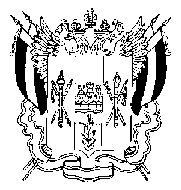 ТЕРРИТОРИАЛЬНАЯ ИЗБИРАТЕЛЬНАЯ КОМИССИЯКИРОВСКОГО РАЙОНА ГОРОДА РОСТОВА-НА-ДОНУПОСТАНОВЛЕНИЕ18 сентября 2020 г.                                                                                № 174-2г. Ростов-на-Дону13 сентября 2020 года состоялись выборы депутатов Ростовской-на-Дону городской Думы седьмого созыва.В соответствии с частью 9 статьи 65 Областного закона  от 12.05.2016             № 525-ЗС «О выборах и референдумах в  Ростовской области», на основании  постановления Муниципальной избирательной комиссии города Ростова-на-Дону от 14.09.2020 № 53-3 «О результатах выборов в Ростовскую-на-Дону городскую Думу седьмого созыва», опубликованного в газете «Ростов официальный» 16 сентября 2020 года № 38 (1350),  руководствуясь постановлением Избирательной комиссии Ростовской области от 21.05.2020                  № 101-2 «О возложении полномочий окружных избирательных комиссий по подготовке  и проведению выборов депутатов Ростовской-на-Дону городской Думы седьмого созыва на территориальные избирательные комиссии»,Территориальная избирательная комиссияКировского района города Ростова-на-ДонуПОСТАНОВЛЯЕТ:1. Зарегистрировать избранного  депутата Ростовской-на-Дону городской Думы седьмого созыва по одномандатному избирательному округу № 11 Паремузова Никиту Артемовича.2. Выдать избранному депутату удостоверение об избрании депутатом Ростовской-на-Дону городской Думы седьмого созыва.3. Разместить настоящее постановление на сайте Территориальной избирательной комиссии Кировского района города Ростова-на-Дону                             в информационно-телекоммуникационной сети «Интернет».4. Контроль за исполнением настоящего постановления возложить 
на секретаря Территориальной избирательной комиссии Кировского района города Ростова-на-Дону Корнееву М.В.Председатель комиссии	          		                        Е.А. Правдюкова   	    Секретарь комиссии                                                            М.В. Корнеева О регистрации депутата                         Ростовской-на-Дону городской Думы седьмого созыва избранного                                 по Кировскому одномандатному избирательному округу № 11